PHMAP23 SponsorshipGeneral information of PHMAP23Date: September 11 (Mon.) to 14 (Thu.), 2023Exhibition: September 12 (Tue.) to 14 (Thu.)Conference website:  https://phmap.jp/Venue: Hitotsubashi Hall, Tokyo, Japan:https://www.hit-u.ac.jp/hall/Package information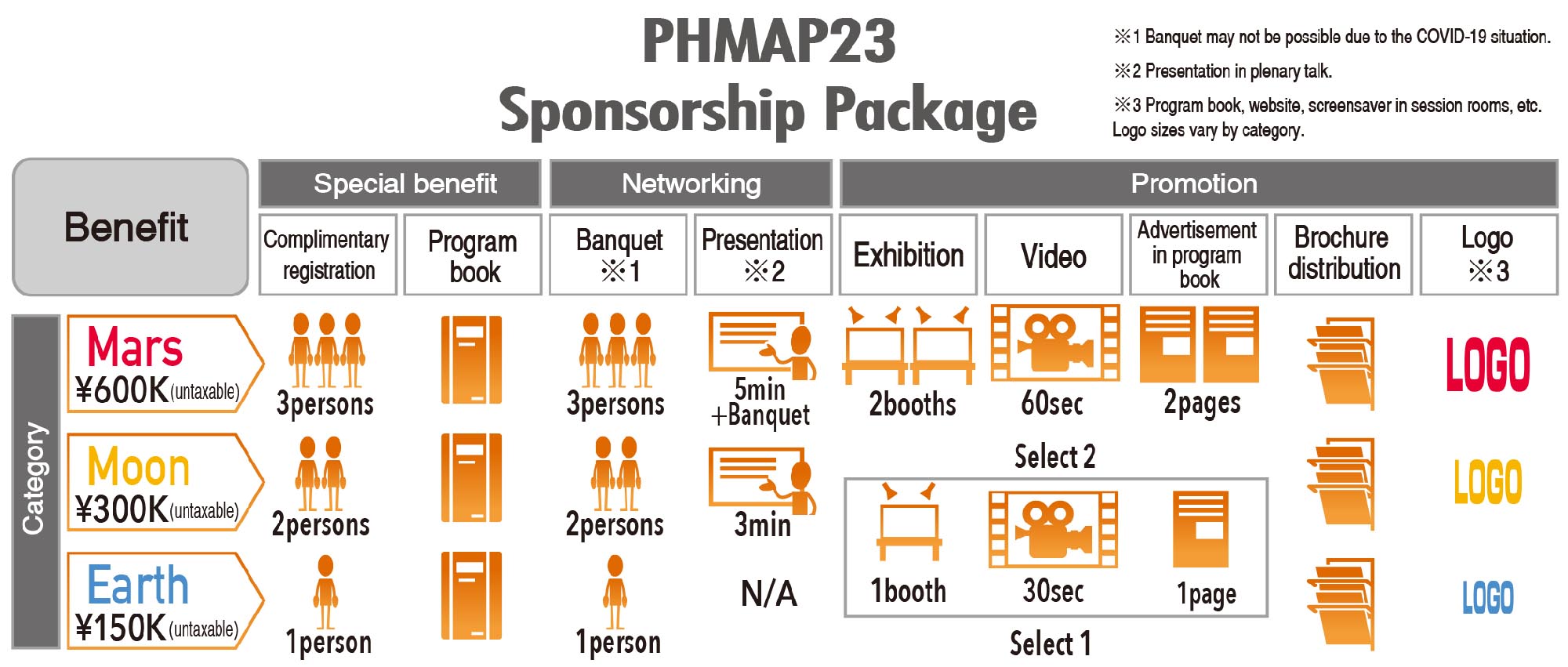 Deadline  May 31 (Wed.), 2023Contact  PHMAP23 Secretariat: secretariat[at]phmap.jpPHMAP23 Sponsorship Application FormContact informationCompany: 							Corresponding person: 					Address: 							Tel: 								E-mail: 							PackageCategory:  □ Mars  □ Moon  □ EarthSelect two for Moon, one for Earth□ Exhibition  □ Video  □ Advertisement in program bookAny comments or requests